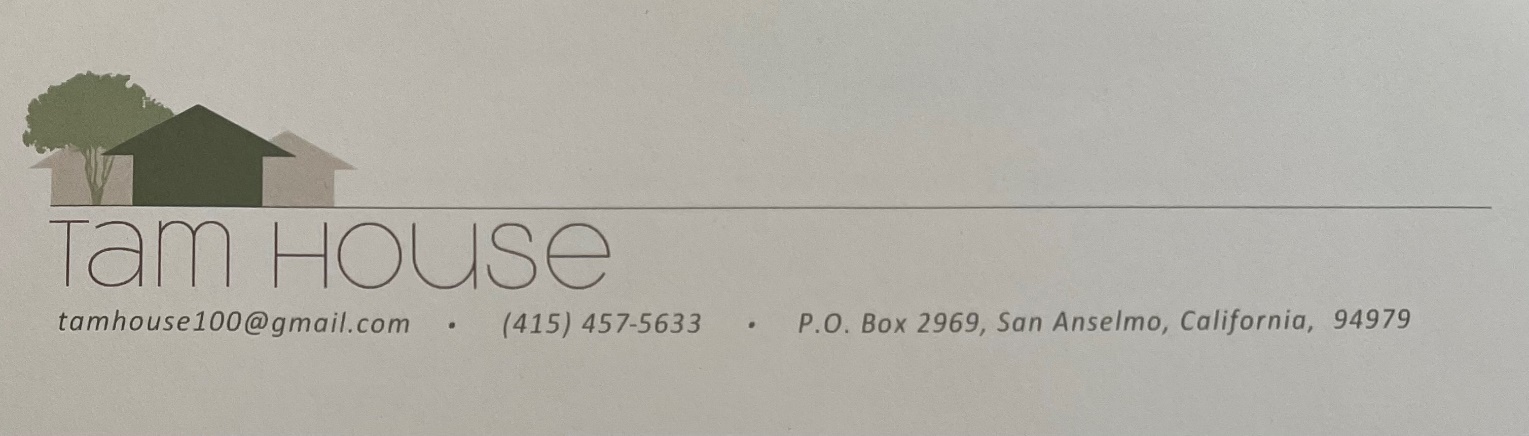 Tam House Application for Occupancy Name: ___________________________________________ Date:______________Housing Status – Please Account for the Last Five Years (Reverse Side if Needed): E-Mail Address: E-Mail Address: E-Mail Address: E-Mail Address: Current Address: Current Address: Current Address: Current Address: Mailing Address (If Different): Mailing Address (If Different): Mailing Address (If Different): Mailing Address (If Different): Home Phone:  Work or Cell Phone: Work or Cell Phone: Work or Cell Phone: How long at this address?  How long at this address?  Monthly Rent: Monthly Rent: Is this Housing Subsidized?             YES             NO Is this Housing Subsidized?             YES             NO Is this Housing Subsidized?             YES             NO Is this Housing Subsidized?             YES             NO Present Landlord Name:  Present Landlord Name:  Present Landlord Name:  Phone: Landlord Mailing Address: Landlord Mailing Address: Landlord Mailing Address: Landlord Mailing Address: Previous Address: Previous Address: Previous Address: Previous Address: Previous Landlord: 	 Phone: Previous Landlord: 	 Phone: Previous Landlord: 	 Phone: Previous Landlord: 	 Phone: How long at this address?  How long at this address?  Monthly Rent: Monthly Rent: Is this Housing Subsidized?             YES             NO Is this Housing Subsidized?             YES             NO Is this Housing Subsidized?             YES             NO Is this Housing Subsidized?             YES             NO Personal Reference #1 Name:                                                  Phone:Personal Reference #1 Name:                                                  Phone:Personal Reference #1 Name:                                                  Phone:Personal Reference #1 Name:                                                  Phone:Personal Reference #2 Name:                                                   Phone:Personal Reference #2 Name:                                                   Phone:Personal Reference #2 Name:                                                   Phone:Personal Reference #2 Name:                                                   Phone:Income - Employment Sources: List All Full and Part-Time (Reverse Side if Needed) Income - Employment Sources: List All Full and Part-Time (Reverse Side if Needed) Income - Employment Sources: List All Full and Part-Time (Reverse Side if Needed) Income - Employment Sources: List All Full and Part-Time (Reverse Side if Needed) Income - Employment Sources: List All Full and Part-Time (Reverse Side if Needed) Company Name:  Company Name:  Company Name:  Company Name:  Company Name:  Company Address: Company Address: Company Address: Company Address: Company Address: Occupation:  How Long? How Long? How Long? Income: Company Name:  Company Name:  Company Name:  Company Name:  Company Name:  Company Address: Company Address: Company Address: Company Address: Company Address: Occupation:  How Long? How Long? How Long? Income: Income – Other Sources: List ALL Income – SSI, Pension, Interest, Dividends, etc. Income – Other Sources: List ALL Income – SSI, Pension, Interest, Dividends, etc. Income – Other Sources: List ALL Income – SSI, Pension, Interest, Dividends, etc. Income – Other Sources: List ALL Income – SSI, Pension, Interest, Dividends, etc. Income – Other Sources: List ALL Income – SSI, Pension, Interest, Dividends, etc. Type of Income: Type of Income: Monthly Amount: Monthly Amount: Monthly Amount: Type of Income: Type of Income: Monthly Amount: Monthly Amount: Monthly Amount: Type of Income: Type of Income: Monthly Amount: Monthly Amount: Monthly Amount: Assets - Complete Each Category as Applicable Assets - Complete Each Category as Applicable Assets - Complete Each Category as Applicable Assets - Complete Each Category as Applicable Assets - Complete Each Category as Applicable Checking Account - Name of Bank:   Checking Account - Name of Bank:   Checking Account - Name of Bank:   Checking Account - Name of Bank:   Checking Account - Name of Bank:   Balance/Date:  Balance/Date:  Balance/Date:  Date: Date: Other Account – Name of Bank: Other Account – Name of Bank: Other Account – Name of Bank: Other Account – Name of Bank: Other Account – Name of Bank: Balance Balance Balance Date: Date: 401K/IRA:  401K/IRA:  401K/IRA:  401K/IRA:  401K/IRA:  Balance:  Balance:  Balance:  Date: Date: Stocks and Bonds Value: Stocks and Bonds Value: Stocks and Bonds Value: Date: Date: Do you own Real Estate?      YES          NO          Current Value:  Do you own Real Estate?      YES          NO          Current Value:  Do you own Real Estate?      YES          NO          Current Value:  Do you own Real Estate?      YES          NO          Current Value:  Do you own Real Estate?      YES          NO          Current Value:  General Information General Information Have you ever been evicted?   Have you ever been evicted?   If yes, when? Please Explain: Please Explain: Have you filed for personal bankruptcy?   Have you filed for personal bankruptcy?   If yes, when? Please Explain: Please Explain: Have you been convicted of a drug or violent crime?   Have you been convicted of a drug or violent crime?   If yes, when? Please Explain: Please Explain: Have you ever lived in a communal living situation?If yes, please give the pros and cons of your situation.If yes, please give the pros and cons of your situation.Identify any outstanding debts and payment terms: Identify any outstanding debts and payment terms: Identify any outstanding debts and payment terms: Are there any current debts on which you are more than 90 days delinquent? Are there any current debts on which you are more than 90 days delinquent? Are there any current debts on which you are more than 90 days delinquent? Please Explain: Please Explain: Please Explain: Date of Birth: Driver’s License # Driver’s License # SSI:  SSI:  Do you currently hold a Section 8 voucher?          YES           NO Do you currently hold a Section 8 voucher?          YES           NO Do you currently hold a Section 8 voucher?          YES           NO If yes, from what county? If yes, from what county? If yes, from what county? Do you require accessible features for persons with disabilities?        YES         NO Do you require accessible features for persons with disabilities?        YES         NO Do you require accessible features for persons with disabilities?        YES         NO If yes, what features? If yes, what features? If yes, what features? I DECLARE THAT THE STATEMENTS CONTAINED IN THIS APPLICATION ARE TRUE AND COMPLETE TO THE BEST OF MY KNOWLEDGE.  WARNING:  MISLEADING, WILLFUL FALSE STATEMENTS, MISREPRESENTATIONS OR INCOMPLETE INFORMATION IN THIS APPLICATION WILL BE GROUNDS FOR REJECTION OF THIS APPLICATION.   I AUTHORIZE RVEHA TO CONTACT PREVIOUS LANDLORD REFERENCES, OBTAIN A CREDIT REPORT AND COMPLETE A CRIMINAL BACKGROUND CHECK. I DECLARE THAT THE STATEMENTS CONTAINED IN THIS APPLICATION ARE TRUE AND COMPLETE TO THE BEST OF MY KNOWLEDGE.  WARNING:  MISLEADING, WILLFUL FALSE STATEMENTS, MISREPRESENTATIONS OR INCOMPLETE INFORMATION IN THIS APPLICATION WILL BE GROUNDS FOR REJECTION OF THIS APPLICATION.   I AUTHORIZE RVEHA TO CONTACT PREVIOUS LANDLORD REFERENCES, OBTAIN A CREDIT REPORT AND COMPLETE A CRIMINAL BACKGROUND CHECK. I DECLARE THAT THE STATEMENTS CONTAINED IN THIS APPLICATION ARE TRUE AND COMPLETE TO THE BEST OF MY KNOWLEDGE.  WARNING:  MISLEADING, WILLFUL FALSE STATEMENTS, MISREPRESENTATIONS OR INCOMPLETE INFORMATION IN THIS APPLICATION WILL BE GROUNDS FOR REJECTION OF THIS APPLICATION.   I AUTHORIZE RVEHA TO CONTACT PREVIOUS LANDLORD REFERENCES, OBTAIN A CREDIT REPORT AND COMPLETE A CRIMINAL BACKGROUND CHECK. Signature Signature Date 